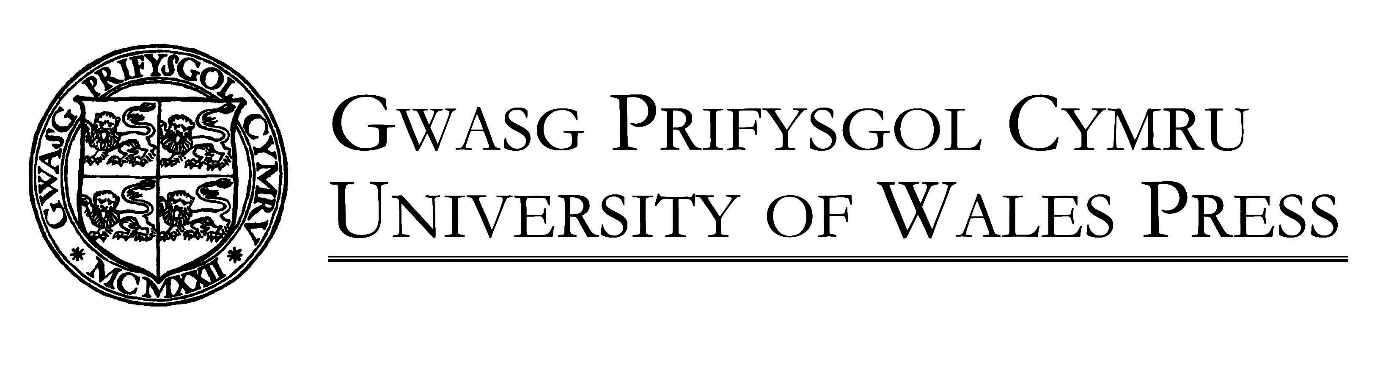 UWP Permission Request FormPlease fill in as much information as possible to help us process your request quickly.1) Your Information 
Title: 		__________________________________________________

First Name:	__________________________________________________

Last Name: 	__________________________________________________

Address:	____________________________________________________________________________________________________			__________________________________________________

Post code: 	__________________________________________________

Country: 	__________________________________________________

Tel:		__________________________________________________

Email:		__________________________________________________We do not pass any of your personal data to any organisations outside of the University’s Institutions and/or to any individuals except where it is necessary to complete an order for goods and services.2) Our Book or Journal 
Author/Editor:		__________________________________________________

Book/Journal Title:	__________________________________________________

Chapter/Article Title:	__________________________________________________

Issue / Year / ISBN: 	__________________________________________________

Pages to be used: 	__________________________________________________Number of words:           __________________________________________________3) Your publication 
Author/Editor: 	__________________________________________________

Title: 		__________________________________________________	

Publisher: 	__________________________________________________

Print Run: 	__________________________________________________

Selling Price: 	__________________________________________________

Format (e.g. Hardback, Paperback, E-book):  _____________________________________________Open access:   YES / NOIf YES, Green or Gold? ______________If Green, embargo period and place of deposit? ______________________________________________________________________________________________________________________________________________________If Gold, where will it be hosted? _________________________________________________License: ____________________________________________________________________
Language / Territory Rights Required: __________________________________________________

Other Details: 	__________________________________________________
Date on which the request was submitted:______________________________________________
Date by which a response is required:__________________________________________________We will endeavour to respond to any Rights and Permissions requests within 4 weeks, unless the request is urgent.
Signature:__________________________________________________
Please sign and return this form to Chris Richards, Editorial and Commissioning Assistant at the University of Wales Press, by e-mail (chris.richards@press.wales.ac.uk) or by post:University of Wales Press
University Registry
King Edward VII Avenue
Cathays Park
Cardiff 
CF10 3NSThank you.